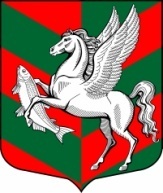 Администрация муниципального образованияСуховское сельское поселениеКировского муниципального района Ленинградской областиП О С Т А Н О В Л Е Н И Еот 13 марта 2014 года № 26 О внесении изменений в постановление от 20.12.2013 г. № 154«Об утверждении муниципальной  программы «Совершенствование и развитие автомобильных дорог муниципального образования Суховское сельское поселение Кировского муниципального района Ленинградской области  на 2014-2016 годы»       Руководствуясь статьей 179 Бюджетного кодекса Российской Федерации, постановлением администрации МО Суховское сельское поселение МО Кировский муниципальный район Ленинградской области  от 16.08.2012 года № 124 «Об утверждении Положения о порядке разработки муниципальных  целевых программ   муниципального образования  Суховское сельское поселение муниципального образования Кировский муниципальный район Ленинградской области, в целях обеспечения программно-целевого планирования повышения эффективности бюджетных расходов:       1. Внести изменения в муниципальную программу «Совершенствование и развитие автомобильных дорог муниципального образования Суховское сельское поселение Кировского муниципального района Ленинградской области  на 2014-2016 годы», утвержденную постановлением администрации МО Суховское сельское поселения Кировского муниципального района Ленинградской области от 20.11.2013 года № 154, согласно приложению.       2. Настоящее постановление вступает в силу после его официального опубликования в газете «Ладога».	Глава администрации                                                                О.В. БарминаРазослано: дело, Комитет по дорожному хозяйству ЛО.Приложение к постановлению администрации МО Суховское сельское поселениеот 13.03.2014 г.  №  26 Внести следующие изменения в муниципальную программу «Совершенствование и развитие автомобильных дорог муниципального образования Суховское сельское поселение Кировского муниципального района Ленинградской области  на 2014-2016 годы»:1. Раздел 3. «Ресурсное обеспечение программы» изложить в следующей редакции:     «Общая  сумма  расходов  на  реализацию  мероприятий муниципальной программы    составляет 9 701,00 тыс. руб.  в  т.ч.  по  годам:2014 год – 3 263,00 тыс. руб.;2015 год – 3 219,00 тыс. руб.;2016 год -  3 219,00 тыс. руб.Источниками  финансирования мероприятий  муниципальной программы являются  средства бюджета муниципального образования  Суховское сельское поселение Кировского муниципального района Ленинградской области.   Объемы  расходов  на  выполнение мероприятий программы  ежегодно  уточняются  в  процессе  исполнения бюджета  поселения  на  очередной  финансовый  год. Источником финансирования мероприятий  муниципальной Программы могут  быть субсидии областного бюджета Ленинградской области, плановая сумма расходов составляет  4206,078 тыс. руб., в  т.ч.  по годам:2014 год – 1206,078 тыс. руб.;2015 год – 1500,00 тыс. руб.;2016 год – 1500,00 тыс. руб.»Раздел «Паспорт муниципальной программы «Совершенствование и развитие автомобильных дорог муниципального образования Суховское сельское поселение Кировского муниципального района Ленинградской области  на 2014-2016 годы» изложить в следующей редакции:Раздел «Паспорт подпрограммы 1 «Развитие сети автомобильных дорог  общего пользования местного значения в границах населенных пунктов МО Суховское сельское поселение» муниципальной программы «Совершенствование и развитие автомобильных дорог муниципального образования Суховское сельское поселение»:Раздел «Планируемые результаты реализации  Подпрограммы 1«Развитие сети автомобильных дорог  общего пользования местного значения в границах населенных пунктов МО Суховское сельское поселение» муниципальной программы «Совершенствование и развитие автомобильных дорог муниципального образования Суховское сельское поселение»Обоснования финансовых ресурсов, необходимых для реализации мероприятий   Подпрограммы 1  «Развитие сети автомобильных дорог  общего пользования местного значения в границах населенных пунктов МО Суховское сельское поселение» муниципальной программы «Совершенствование и развитие автомобильных дорог муниципального образования Суховское сельское поселение» Раздел «Перечень мероприятий Подпрограммы 1 «Развитие сети автомобильных дорог  общего пользования местного значения в границах населенных пунктов МО Суховское сельское поселение» муниципальной программы «Совершенствование и развитие автомобильных дорог муниципального образования Суховское сельское поселение» Источники финансирования   
муниципальной программы,   
в том числе по годам:      Расходы (тыс. рублей)Расходы (тыс. рублей)Расходы (тыс. рублей)Расходы (тыс. рублей)Источники финансирования   
муниципальной программы,   
в том числе по годам:      Всего2014 год2015 год2016 годСредства местного бюджета, поселения9387,03219,03219,03219,0Средства областного бюджета, комитет по дорожному хозяйству Ленинградской области4206,0781206,0781500,01500,0Источники            
финансирования       
подпрограммы по годам
реализации и главным 
распорядителям       
бюджетных средств,   
в том числе по годам:Наименование
подпрограммыГлавный      
распорядитель
бюджетных    
средств      Источник      
финансированияРасходы (тыс. рублей)                                    Расходы (тыс. рублей)                                    Расходы (тыс. рублей)                                    Расходы (тыс. рублей)                                    Расходы (тыс. рублей)                                    Источники            
финансирования       
подпрограммы по годам
реализации и главным 
распорядителям       
бюджетных средств,   
в том числе по годам:Наименование
подпрограммыГлавный      
распорядитель
бюджетных    
средств      Источник      
финансированияОчередной  
финансовый 
год        2014г.плановогопериода2015г.плановогопериода2016г.плановогопериодаИтогоИсточники            
финансирования       
подпрограммы по годам
реализации и главным 
распорядителям       
бюджетных средств,   
в том числе по годам:«Развитие сети автомобильных дорог  общего пользования местного значения в границах населенных пунктов МО Суховское сельское поселение» муниципальной программы «Совершенствование и развитие автомобильных дорог муниципального образования Суховское сельское поселение»Администрация Суховского сельского поселенияВсего         Источники            
финансирования       
подпрограммы по годам
реализации и главным 
распорядителям       
бюджетных средств,   
в том числе по годам:«Развитие сети автомобильных дорог  общего пользования местного значения в границах населенных пунктов МО Суховское сельское поселение» муниципальной программы «Совершенствование и развитие автомобильных дорог муниципального образования Суховское сельское поселение»Администрация Суховского сельского поселенияВ том числе: Источники            
финансирования       
подпрограммы по годам
реализации и главным 
распорядителям       
бюджетных средств,   
в том числе по годам:«Развитие сети автомобильных дорог  общего пользования местного значения в границах населенных пунктов МО Суховское сельское поселение» муниципальной программы «Совершенствование и развитие автомобильных дорог муниципального образования Суховское сельское поселение»Администрация Суховского сельского поселенияСредства      
бюджета       
Ленинградской области     1206,0781500,01500,04 206,078Источники            
финансирования       
подпрограммы по годам
реализации и главным 
распорядителям       
бюджетных средств,   
в том числе по годам:«Развитие сети автомобильных дорог  общего пользования местного значения в границах населенных пунктов МО Суховское сельское поселение» муниципальной программы «Совершенствование и развитие автомобильных дорог муниципального образования Суховское сельское поселение»Администрация Суховского сельского поселенияСредства      
бюджета    
поселения         3228,2933178,503178,509 585,293N  
п/пЗадача,      
направленная 
на достижение
цели         Планируемый объем   
финансирования      
на решение данной   
задачи (тыс. руб.)  Планируемый объем   
финансирования      
на решение данной   
задачи (тыс. руб.)  Количественные 
и/ или         
качественные   
целевые        
показатели,    
характеризующие
достижение     
целей и решение
задач          Единица  
измеренияОценка базового      
значения     
показателя   
(на начало   
реализации   
подпрограммы)( км)Планируемое значение показателя по годам          
реализации   ( км)                                     Планируемое значение показателя по годам          
реализации   ( км)                                     Планируемое значение показателя по годам          
реализации   ( км)                                     N  
п/пЗадача,      
направленная 
на достижение
цели         Бюджет  поселения   Бюджет Ленинградской областиКоличественные 
и/ или         
качественные   
целевые        
показатели,    
характеризующие
достижение     
целей и решение
задач          Единица  
измеренияОценка базового      
значения     
показателя   
(на начало   
реализации   
подпрограммы)( км)2014 год2015 год2016 год1 Задача 1Ремонт автомобильных дорог общего пользования  с грунтовым покрытием2582,8931206,078Показатель 1Протяженность отремонтированных участков  а/дорог общего пользования Кировского муниципального районакм27,952,542,502,50Наименование  
мероприятия   
подпрограммы 1    

<1>Источник      
финансирования
<2>Расчет       
необходимых  
финансовых   
ресурсов     
на реализацию
мероприятия  ( тыс.руб.)
<3>Общий объем   
финансовых    
ресурсов,     
необходимых   
для реализации
мероприятия,  в том числе   
по годам <4>( тыс.руб.)Эксплуатационные
расходы,        
возникающие     
в результате    
реализации      
мероприятия <5>1.Проведение ремонтных работ дорог общего пользования МО Суховское сельское поселениеАдминистрация Суховского сельского поселенияБюджет Ленинградской области8 939,8934 206,0782014 год –2 582,8932015 год – 3 178,502016 год – 3 178,502014 год – 1 206,0782015 год – 1 500,002016 год – 1 500,000Nп/пМероприятияпо реализациипрограммы(подпрограммы)ИсточникифинансированияСрокисполнениямероприятияОбъемфинансированиямероприятияв текущемфинансовом году(руб.)Всего(руб.)Объем финансирования по годам (тыс. руб.)Объем финансирования по годам (тыс. руб.)Объем финансирования по годам (тыс. руб.)Объем финансирования по годам (тыс. руб.)Объем финансирования по годам (тыс. руб.)Ответственныйза выполнениемероприятияпрограммы(подпрограммы)Планируемыерезультатывыполнениямероприятийпрограммы(подпрограммы)Nп/пМероприятияпо реализациипрограммы(подпрограммы)ИсточникифинансированияСрокисполнениямероприятияОбъемфинансированиямероприятияв текущемфинансовом году(руб.)Всего(руб.)Очереднойфинан-совыйгод2014 годплановогопериода2015 годплановогопериода2016 годплановогопериодаОтветственныйза выполнениемероприятияпрограммы(подпрограммы)Планируемыерезультатывыполнениямероприятийпрограммы(подпрограммы)123456789101112131.Основные мероприятия: мероприятия по ремонту дорог общего пользования в рамках подпрограммы «Развитие сети автомобильных дорог  общего пользования местного значения в границах населенных пунктов МО Суховское сельское поселение» муниципальной программы «Совершенствование и развитие автомобильных дорог муниципального образования Суховское сельское поселение»Итого2014-2016г.3228,2933178,503178,501.Основные мероприятия: мероприятия по ремонту дорог общего пользования в рамках подпрограммы «Развитие сети автомобильных дорог  общего пользования местного значения в границах населенных пунктов МО Суховское сельское поселение» муниципальной программы «Совершенствование и развитие автомобильных дорог муниципального образования Суховское сельское поселение»Средствабюджета поселенияСредства      
бюджета       
Ленинградской области       2014-2016г.3228,2931206,078 3178,501500,003178,501500,00Специалист администрации Суховского сельского поселения по вопросам ЖКХ Выполнить мероприятия подпрограммы на 100%1.1.Мероприятие 1Ремонт дороги общего пользования местного значения внутри населенного пункта д. Гавсарь (от д. № 1 до д. № 57),протяженность 1,070 км.Итого2014-2016г.2582,8931.1.Мероприятие 1Ремонт дороги общего пользования местного значения внутри населенного пункта д. Гавсарь (от д. № 1 до д. № 57),протяженность 1,070 км.Средства Бюджета поселения 2014 г.1463,329Специалист администрации Суховского сельского поселения по вопросам ЖКХПроведение ремонтных работ дорог общего пользования МО Суховское сельское поселение1.2.Мероприятия 2     Ремонт дороги общего пользования местного значения внутри населенного пункта д. Кобона, ул. Староладожский канал 2-я линия от д. № 5 до д. № 11, протяженность 0,085 км.Итого2014-2016 г.1.2.Мероприятия 2     Ремонт дороги общего пользования местного значения внутри населенного пункта д. Кобона, ул. Староладожский канал 2-я линия от д. № 5 до д. № 11, протяженность 0,085 км.Средства Бюджета поселения 2014 г.150,872Специалист администрации Суховского сельского поселения по вопросам ЖКХПроведение ремонтных работ дорог общего пользования МО Суховское сельское поселение1.3.Мероприятия 3     Ремонт дороги общего пользования местного значения внутри населенного пункта д. Лаврово, ул. Староладожский канал от д. № 20 до д. № 64, протяженность 0,800км.Итого2014-2016 г.Проведение ремонтных работ дорог общего пользования МО Суховское сельское поселение1.3.Мероприятия 3     Ремонт дороги общего пользования местного значения внутри населенного пункта д. Лаврово, ул. Староладожский канал от д. № 20 до д. № 64, протяженность 0,800км.Средства Бюджета поселения2014 г.903,692Специалист администрации Суховского сельского поселения по вопросам ЖКХПроведение ремонтных работ дорог общего пользования МО Суховское сельское поселение1.4.Мероприятия 4     Ремонт дороги общего пользования местного значения внутри населенного пункта д. Сухое от д. 30 до 38, протяженность 0,181кмИтого2014-2016 г.Проведение ремонтных работ дорог общего пользования МО Суховское сельское поселение1.4.Мероприятия 4     Ремонт дороги общего пользования местного значения внутри населенного пункта д. Сухое от д. 30 до 38, протяженность 0,181кмСредства Бюджета поселения2014 г.29,00Специалист администрации Суховского сельского поселения по вопросам ЖКХПроведение ремонтных работ дорог общего пользования МО Суховское сельское поселение1.4.Мероприятия 4     Ремонт дороги общего пользования местного значения внутри населенного пункта д. Сухое от д. 30 до 38, протяженность 0,181кмСредства      
бюджета       
Ленинградской области       2014 г.531,387Специалист администрации Суховского сельского поселения по вопросам ЖКХПроведение ремонтных работ дорог общего пользования МО Суховское сельское поселение1.5.Мероприятия 5     Ремонт дороги общего пользования местного значения внутри населенного пункта д. Лаврово, ул. Староладожский канал от д. № 64 до д. № 66, протяженность 0,400км.Средства Бюджета поселенияСредства      
бюджета       
Ленинградской области       2014 г.2014 г.36,00674,691Специалист администрации Суховского сельского поселения по вопросам ЖКХПроведение ремонтных работ дорог общего пользования МО Суховское сельское поселение